Picture ThatDirections: Each card contains an image and several words. One player will look at the card and try to describe the object pictured as best as they can. They are not allowed to use the words listed on the card. OrThis game can also be used as a prompt for a round of 20 questions. In this case, one person would be allowed to ask 20 questions to guess what is on their partner’s card.Use the Target Skill Sheet to record your observations.Purpose: This game should help you to gather information about several aspects of your client’s communication including: wait time, expressive language, comfort with English, and understanding of abstract language. If played as 20 questions, the game also provides information about the client’s preferences regarding questions. 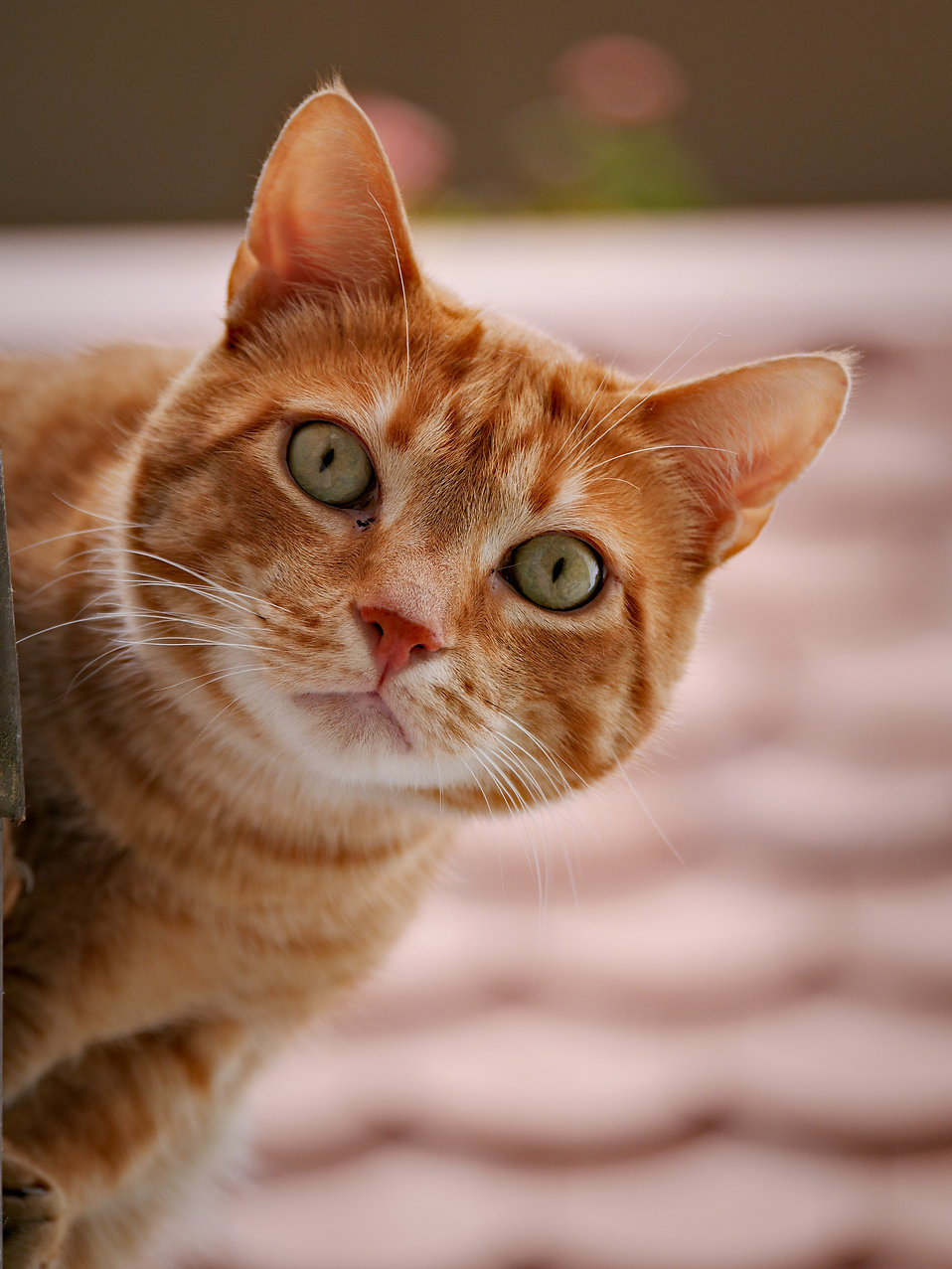 CatMilkStringKittenGarfield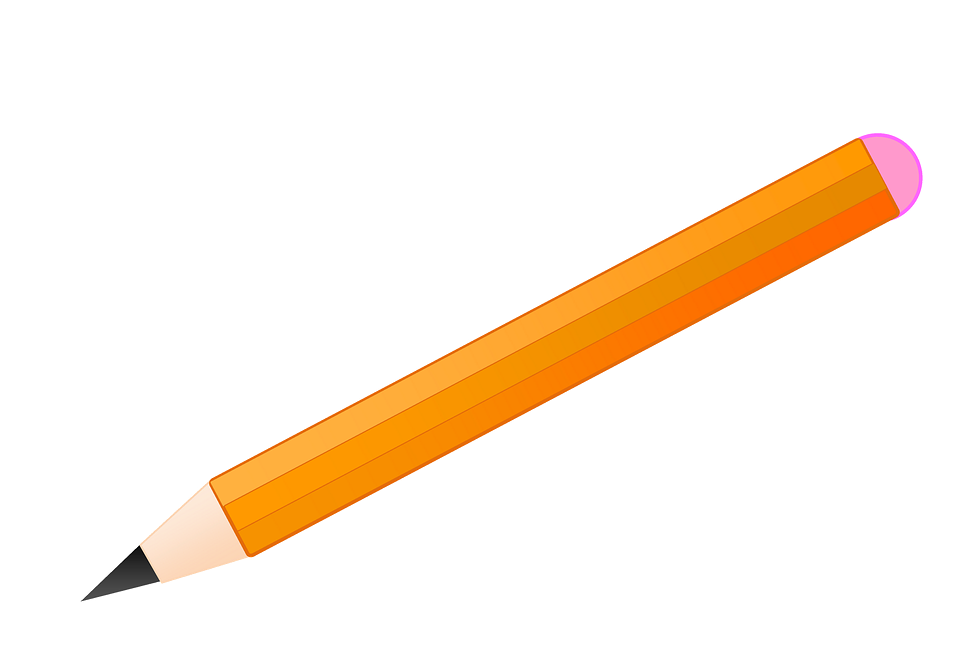 PencilSchoolWritingPenEraser 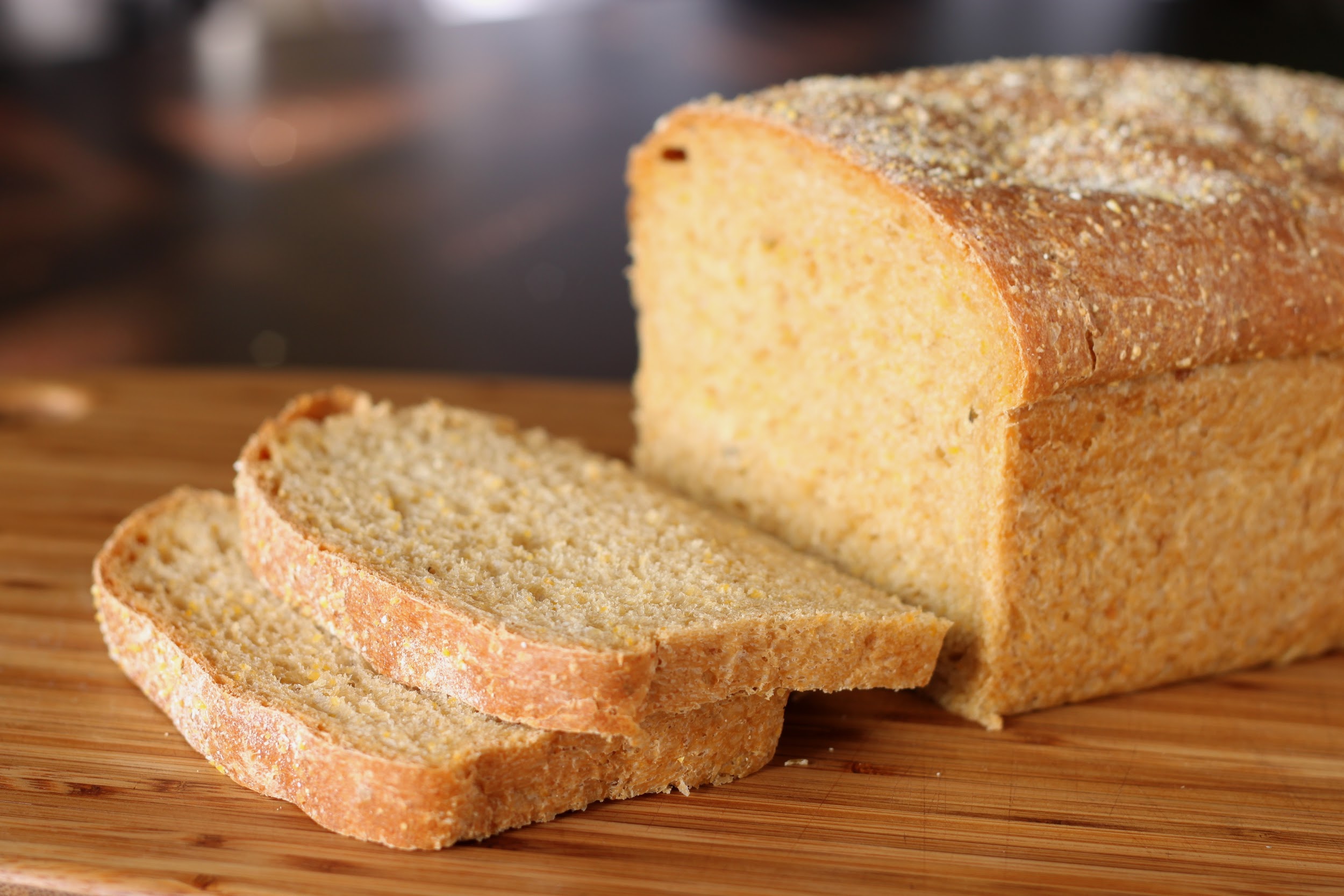 BreadBakeRyeWheatSandwich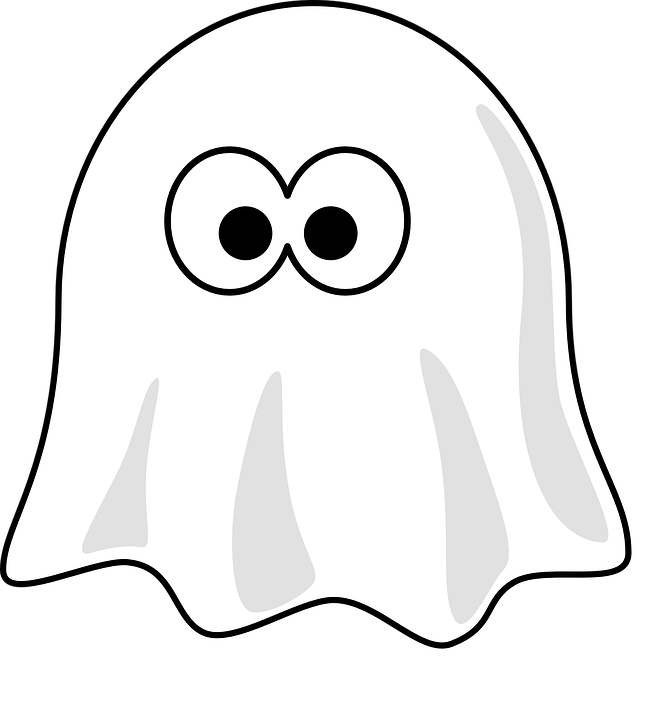 GhostBooCasperScaryHauntedGlasses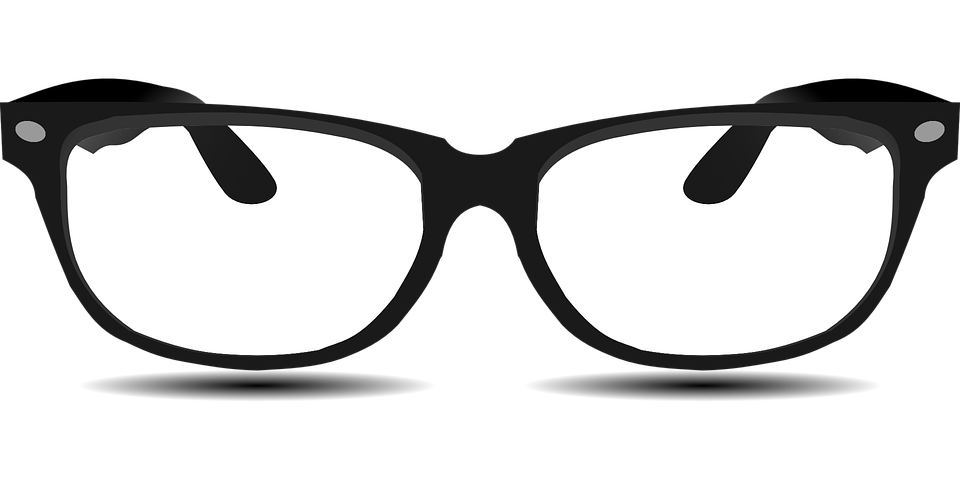 SeeFaceLookLens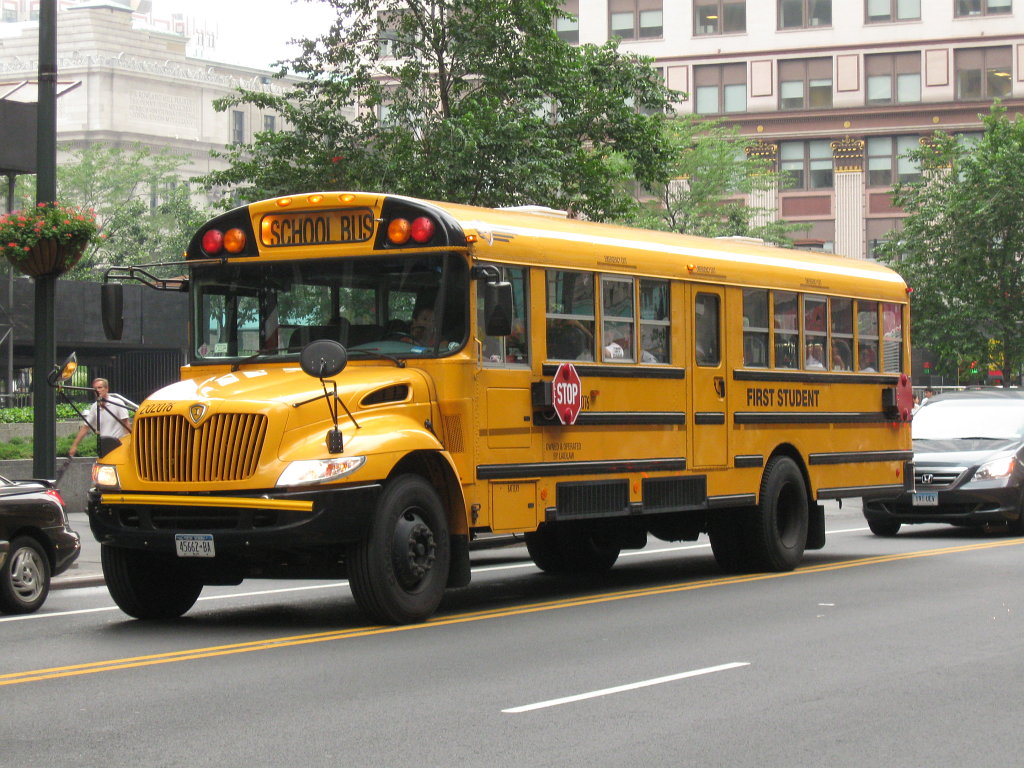 BusSchoolYellowWheelsRoundBicycle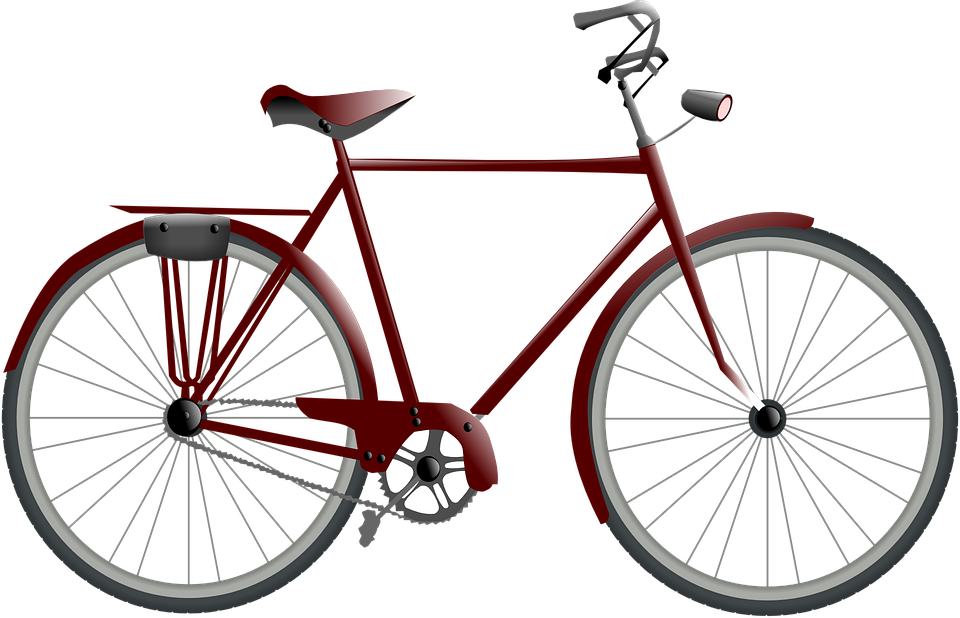 BikeWheelsRideSeat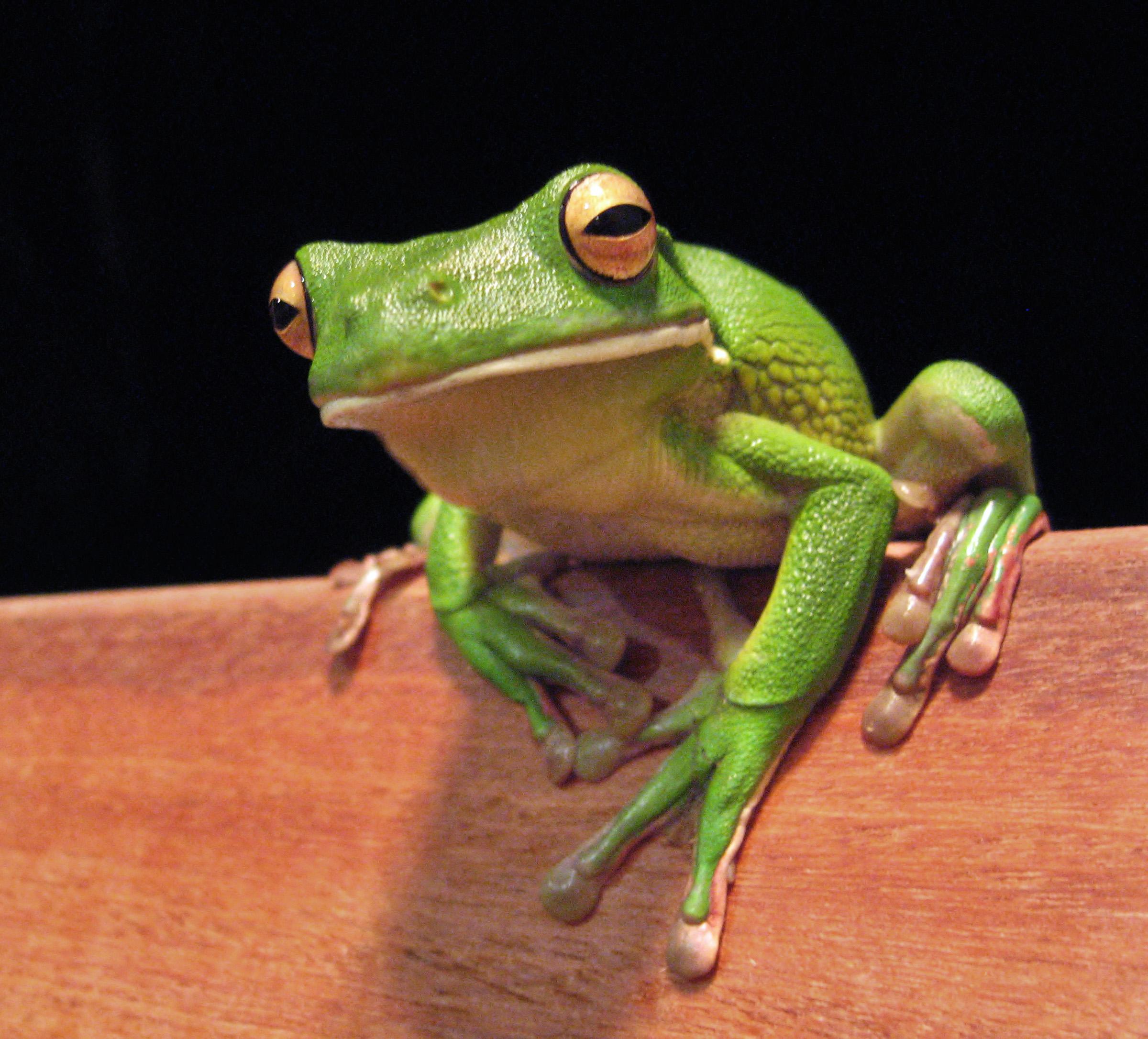 FrogHopJump
PondGreen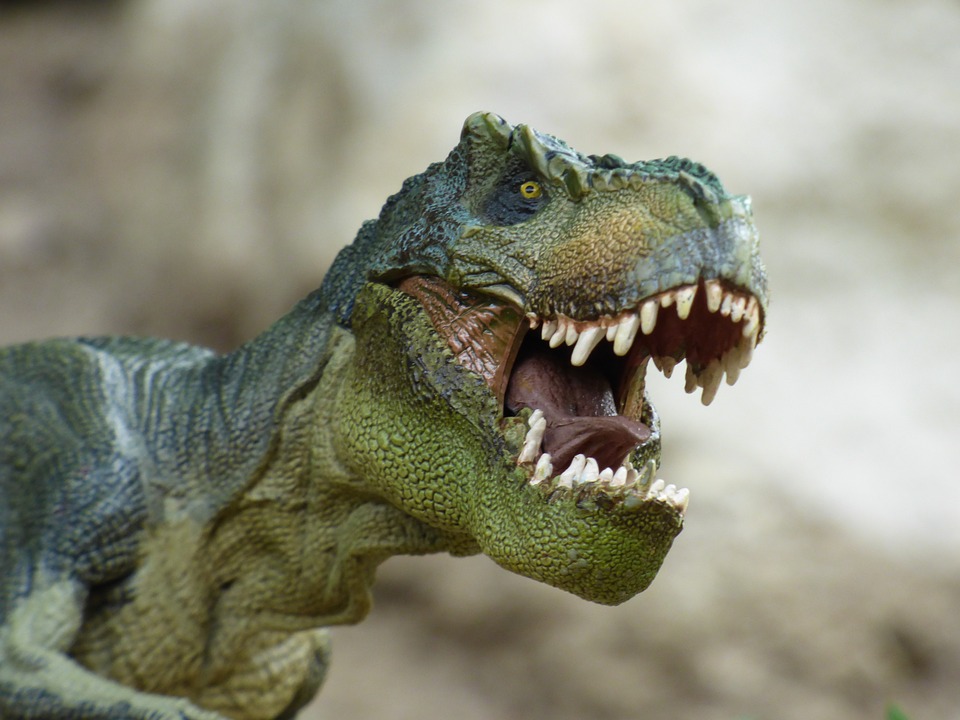 DinosaurT-rexOldExtinctJurassic Park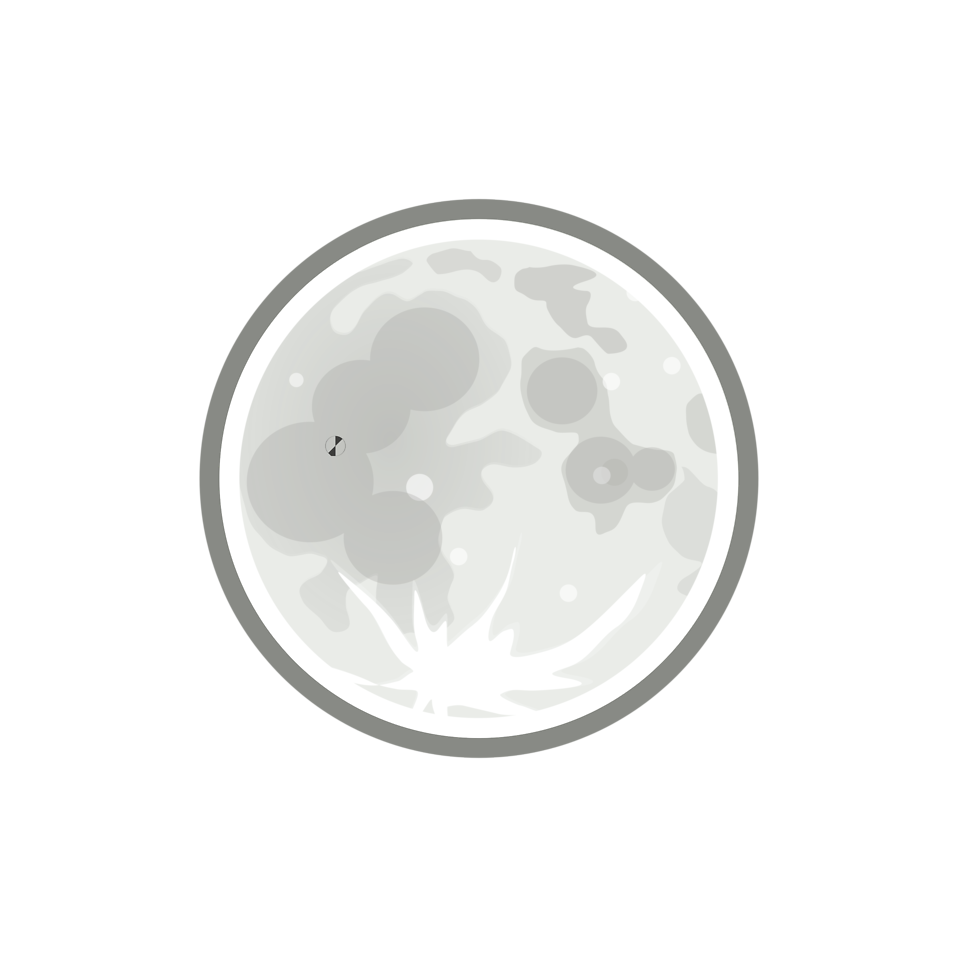 The MoonSkyGreySunStars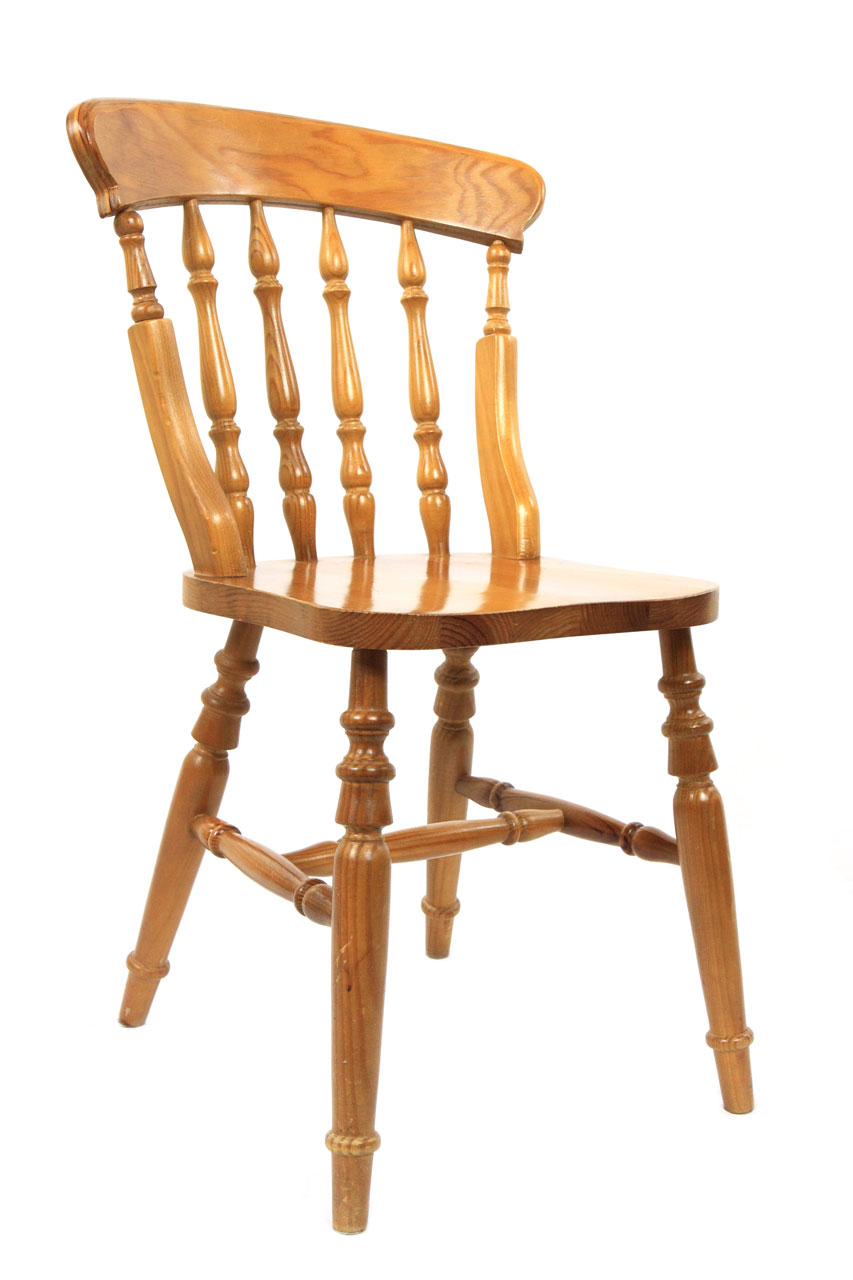 ChairDeskSitSeatTable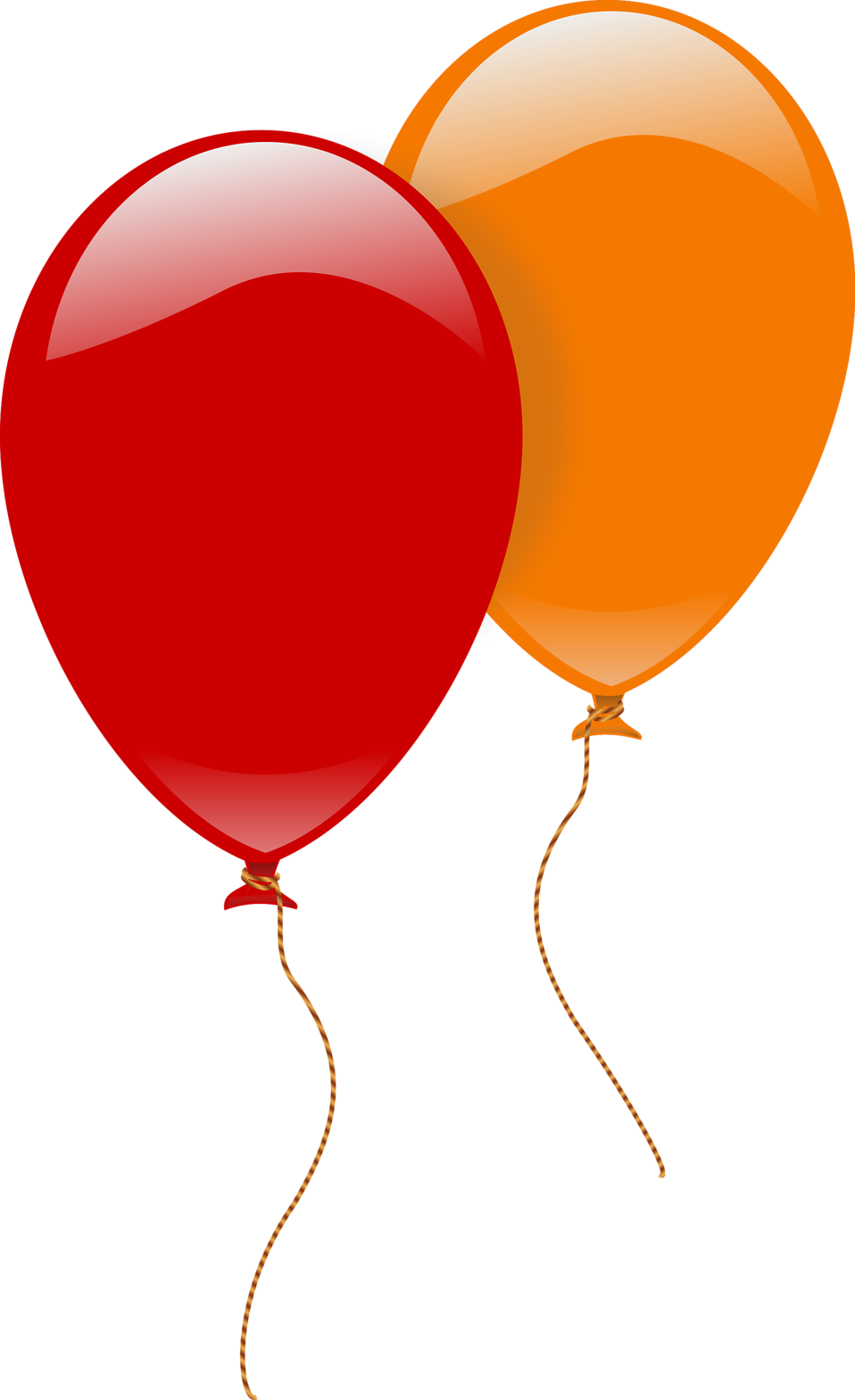  Balloon Party Floating Pop Celebration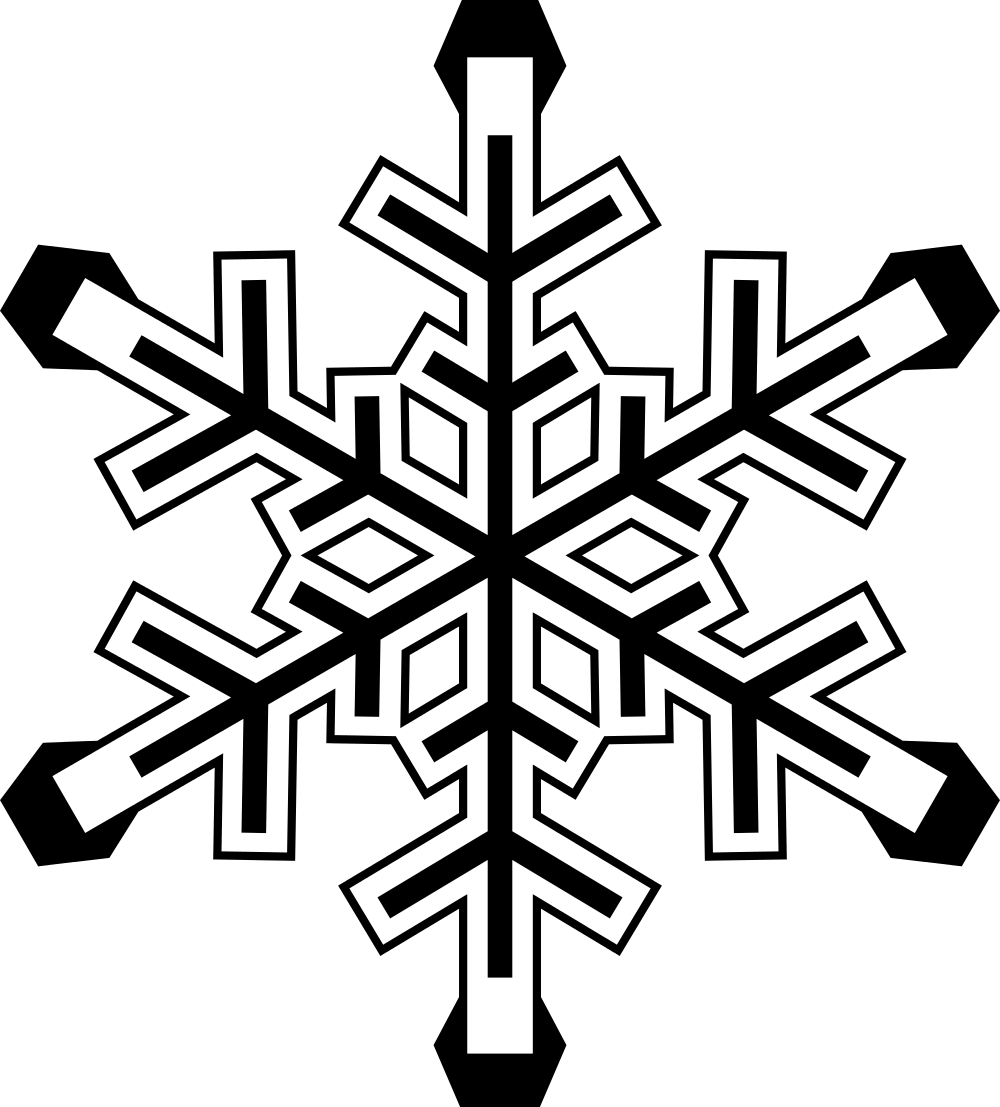 SnowflakeColdIceWhiteSnowman 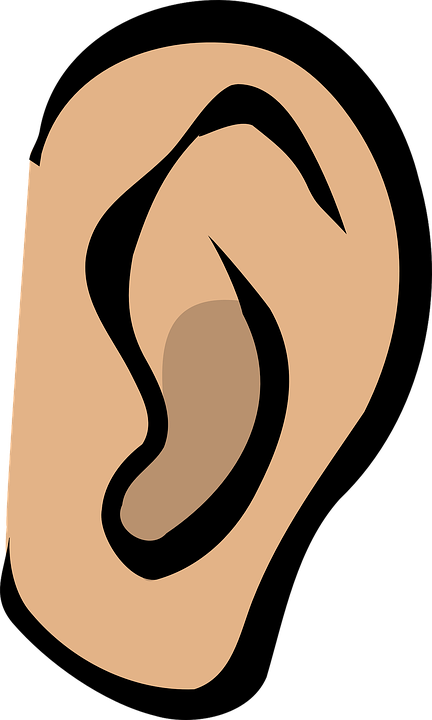  Ears Face Nose Eyes Hear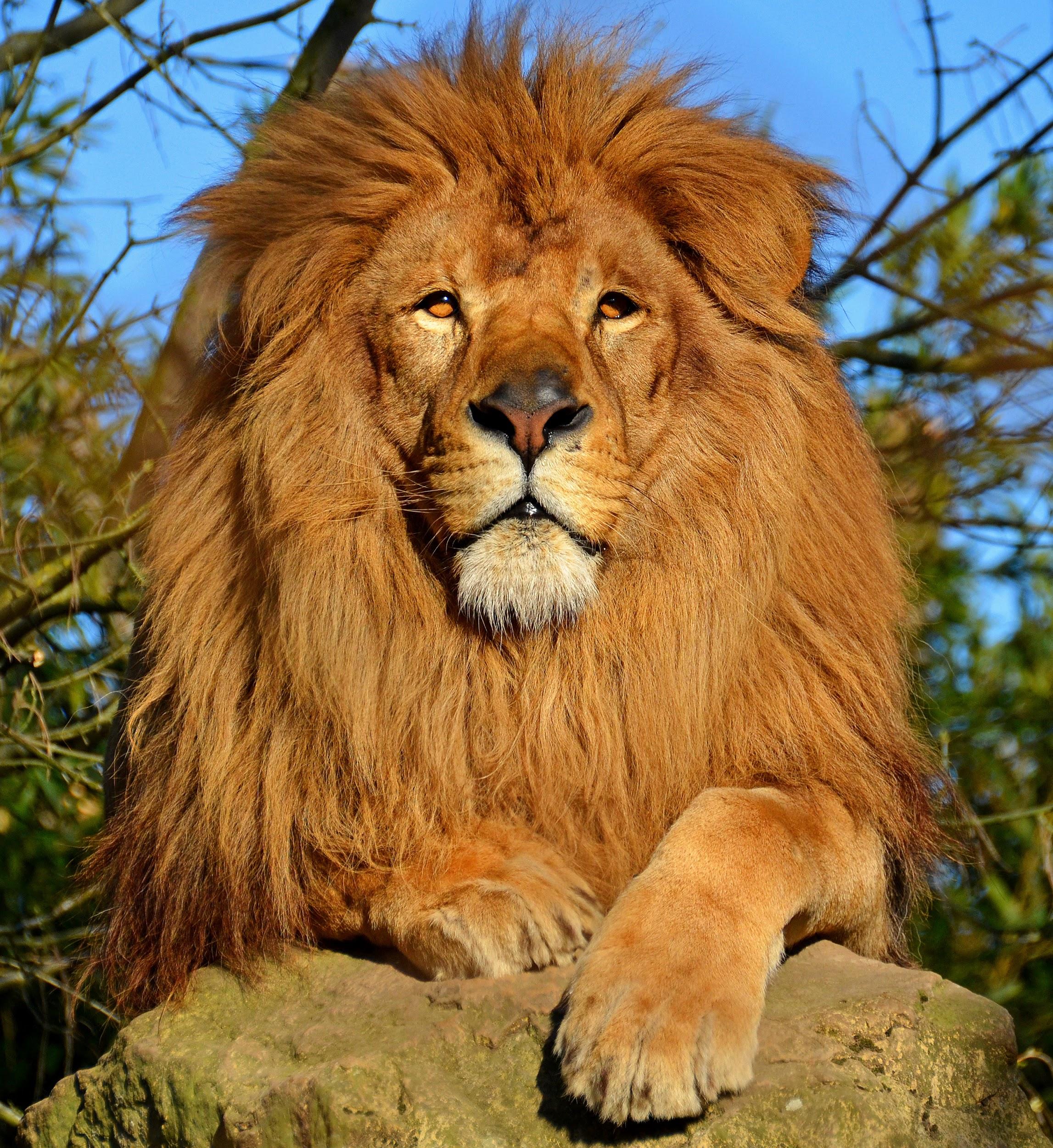 LionCatPrideSimbaZoo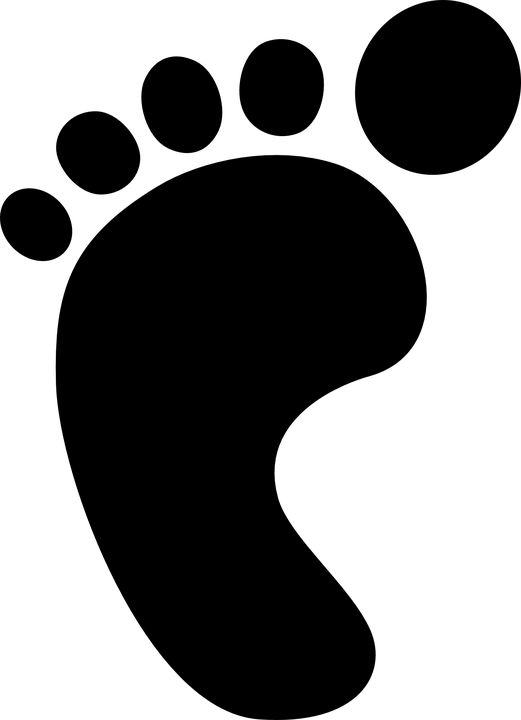 FootLegShoeFeetToes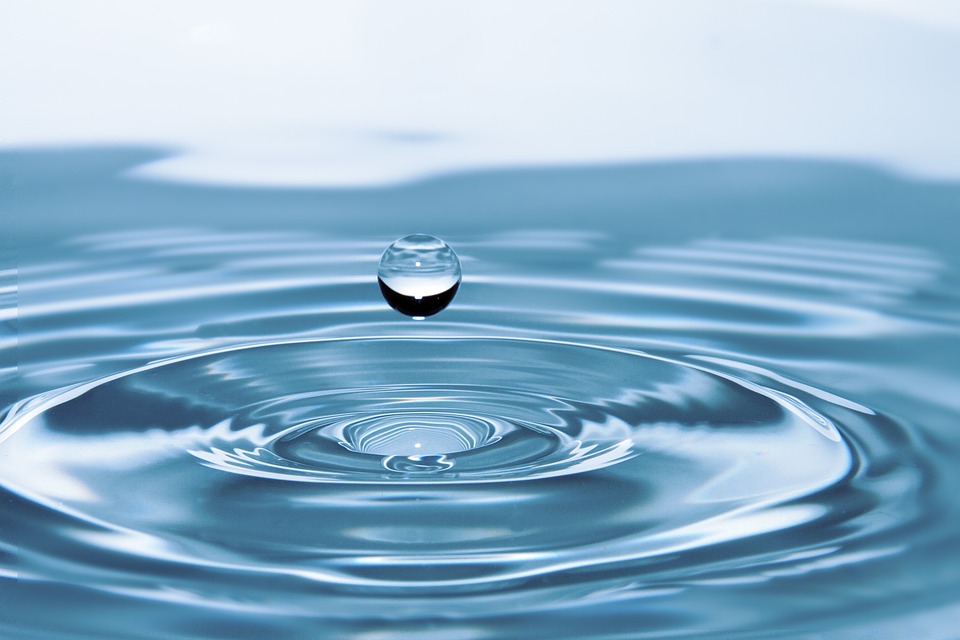     WaterBottleGlassLiquid    Clear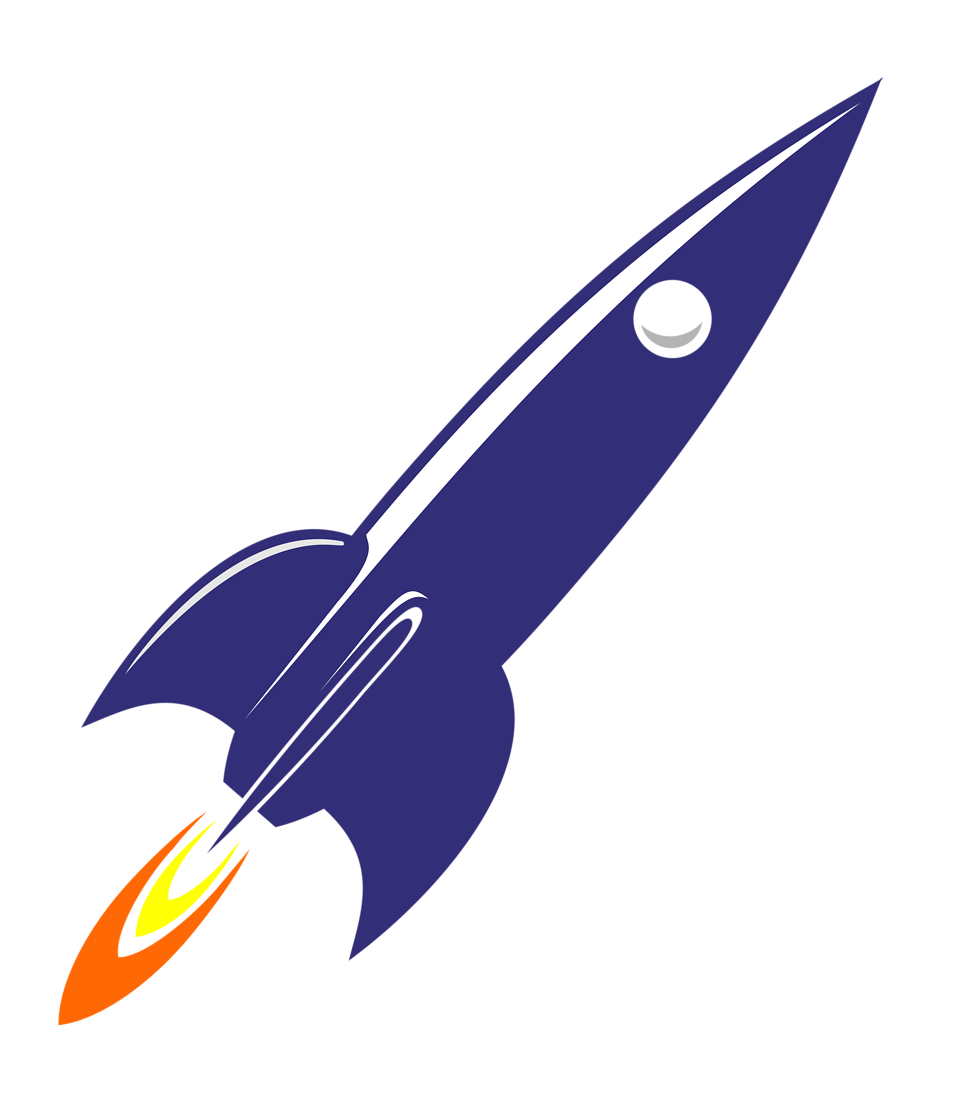 RocketSpaceShipSkyPlanet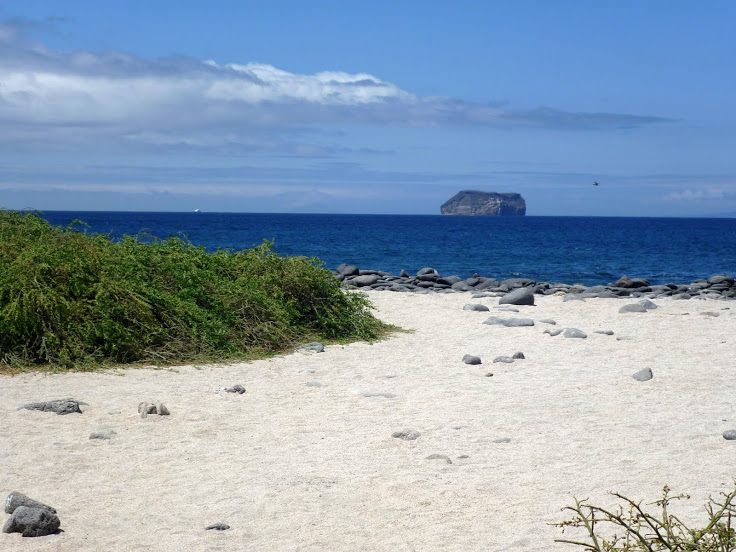 BeachBallSunCoastOcean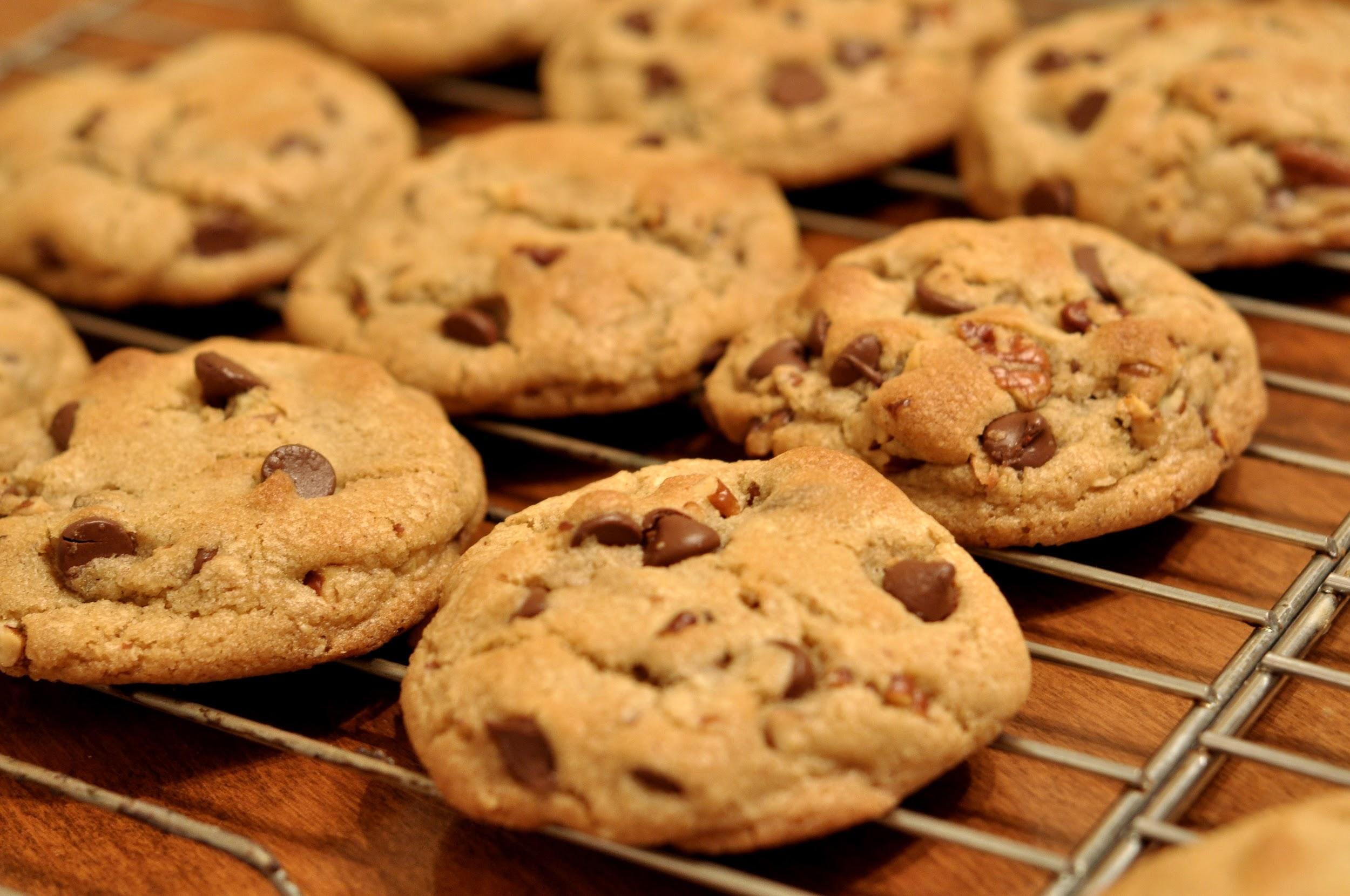 CookieChocolateBakeDoughOatmeal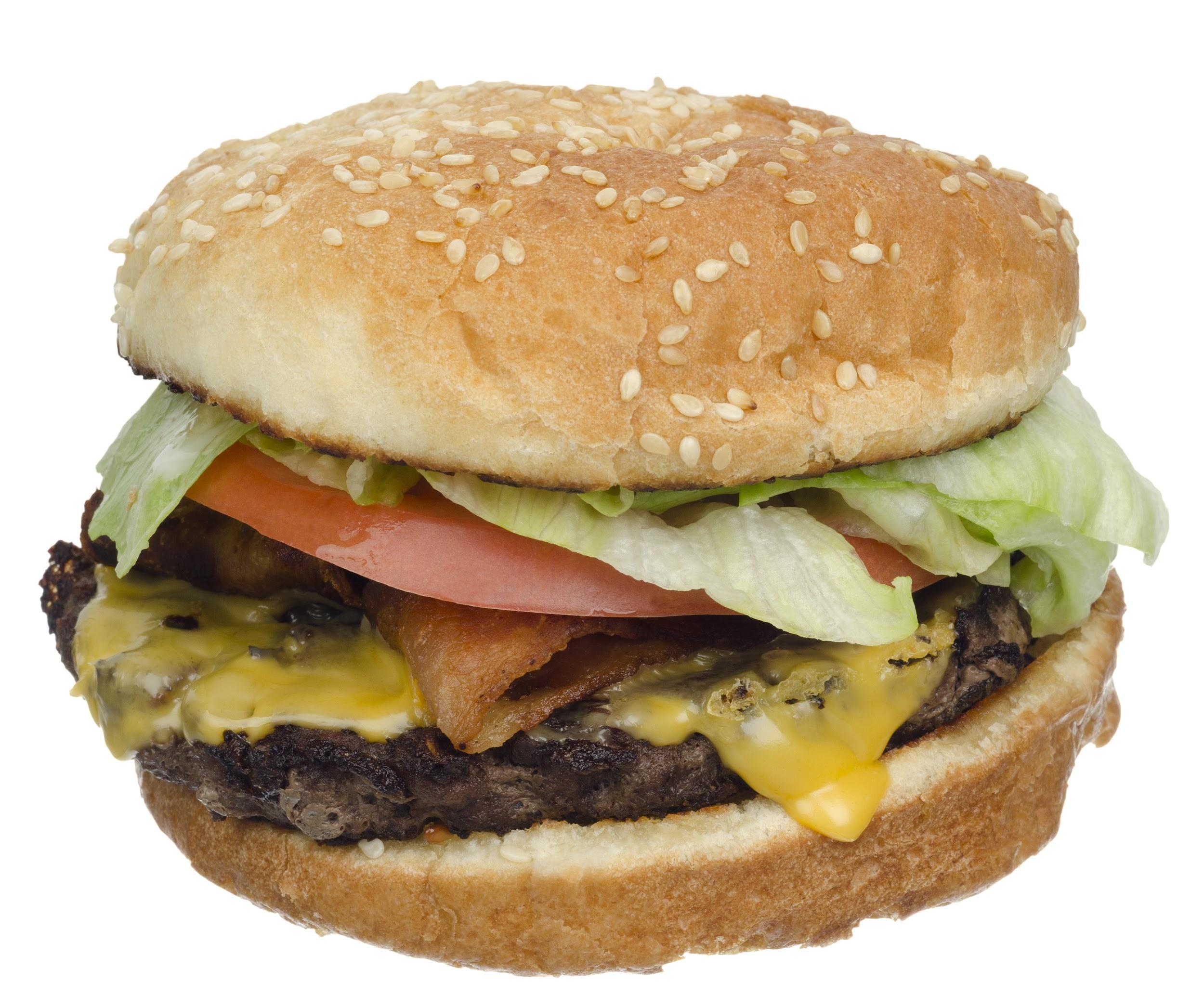   HamburgerMeatBunFoodSandwich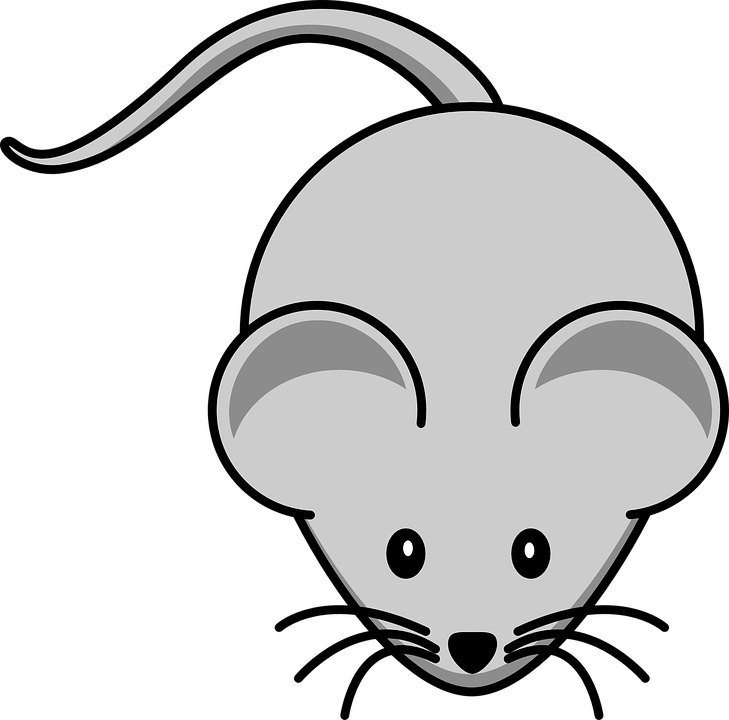 MouseComputerEarsCheeseTrap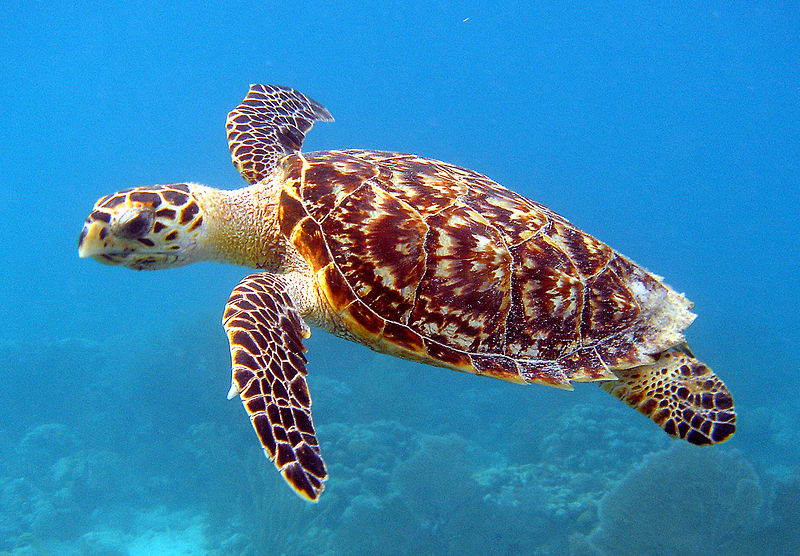   TurtleShellGreenSwimOcean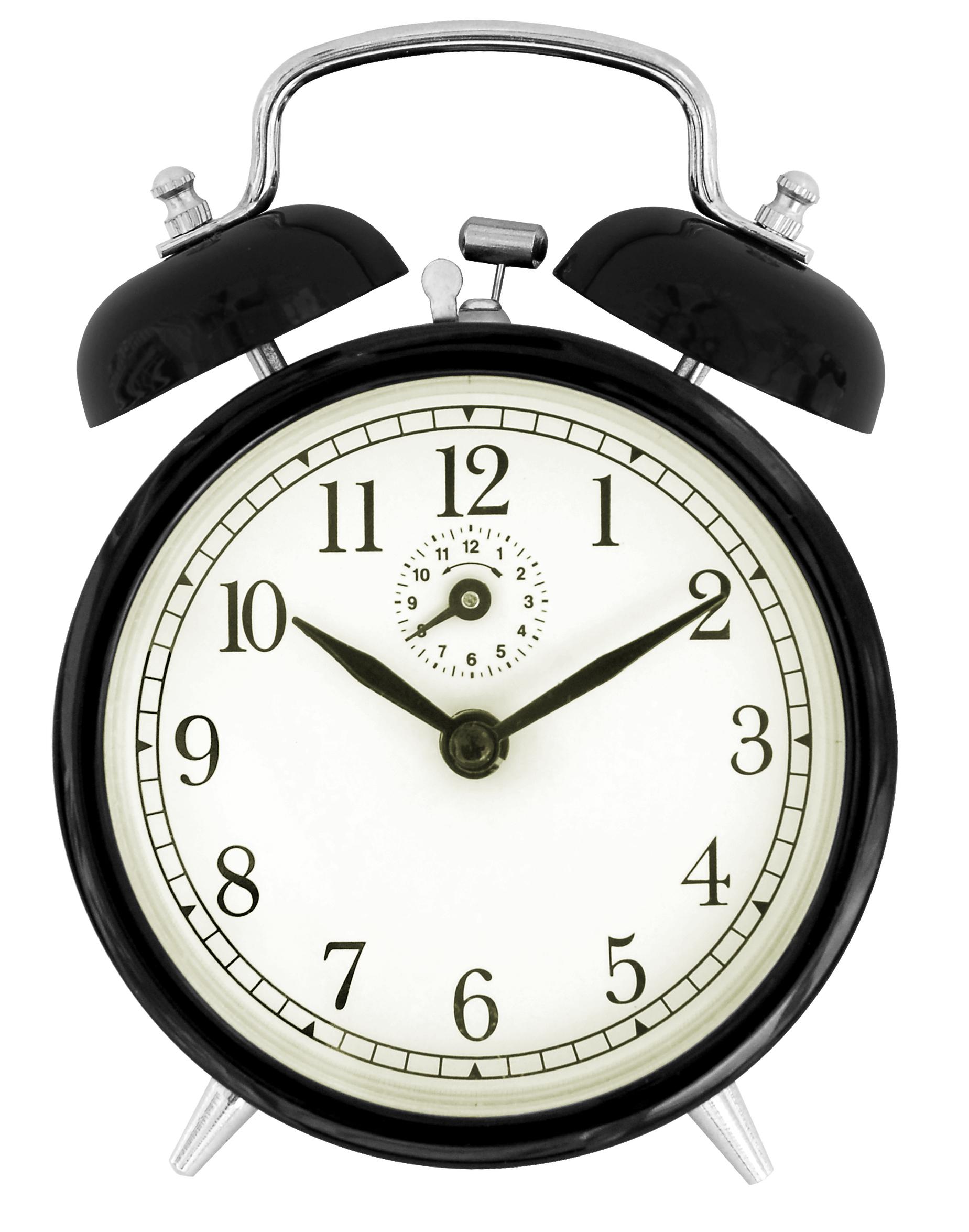 ClockTimeHourMinuteAlarm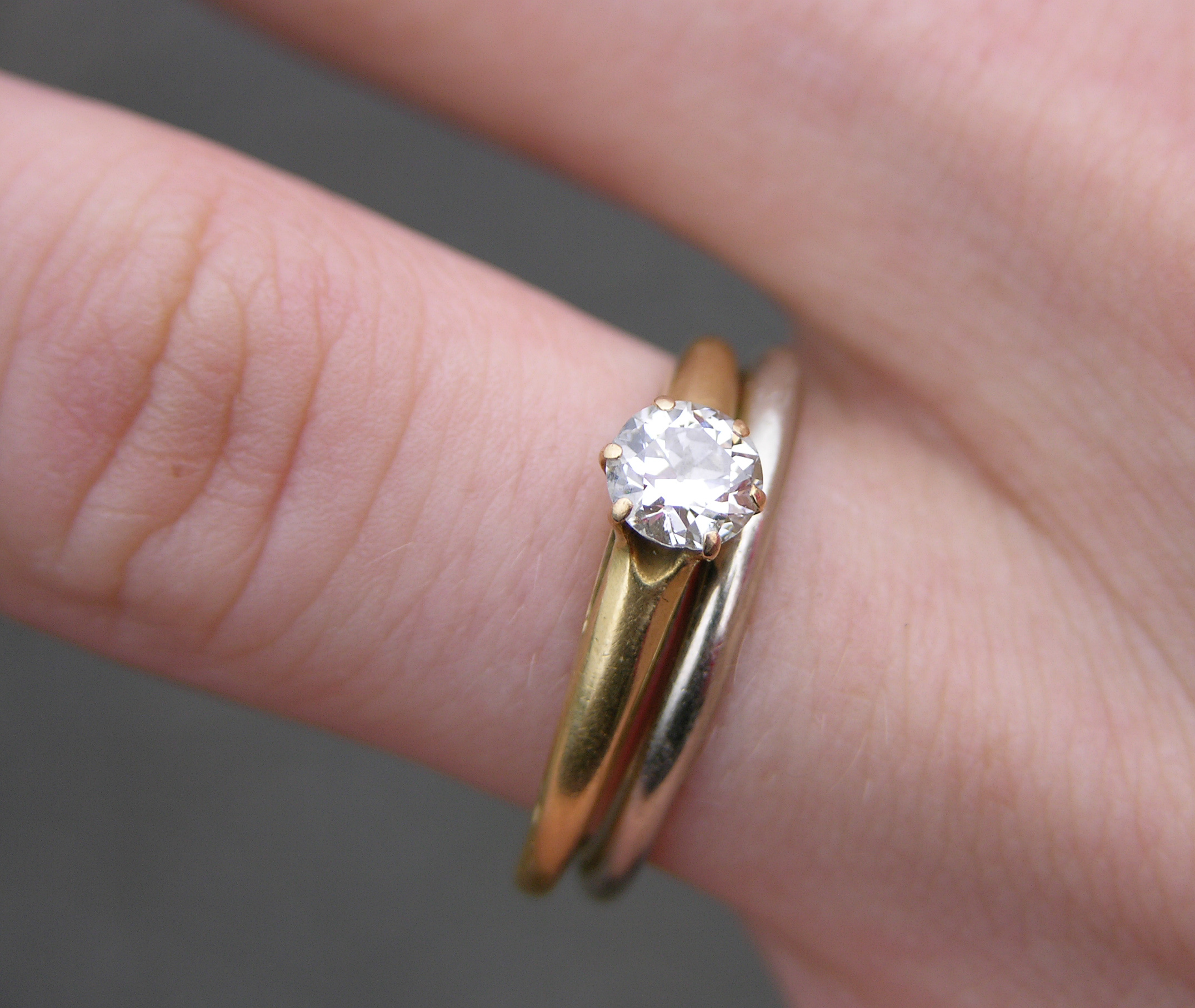 RingFingerGoldEngagementCircle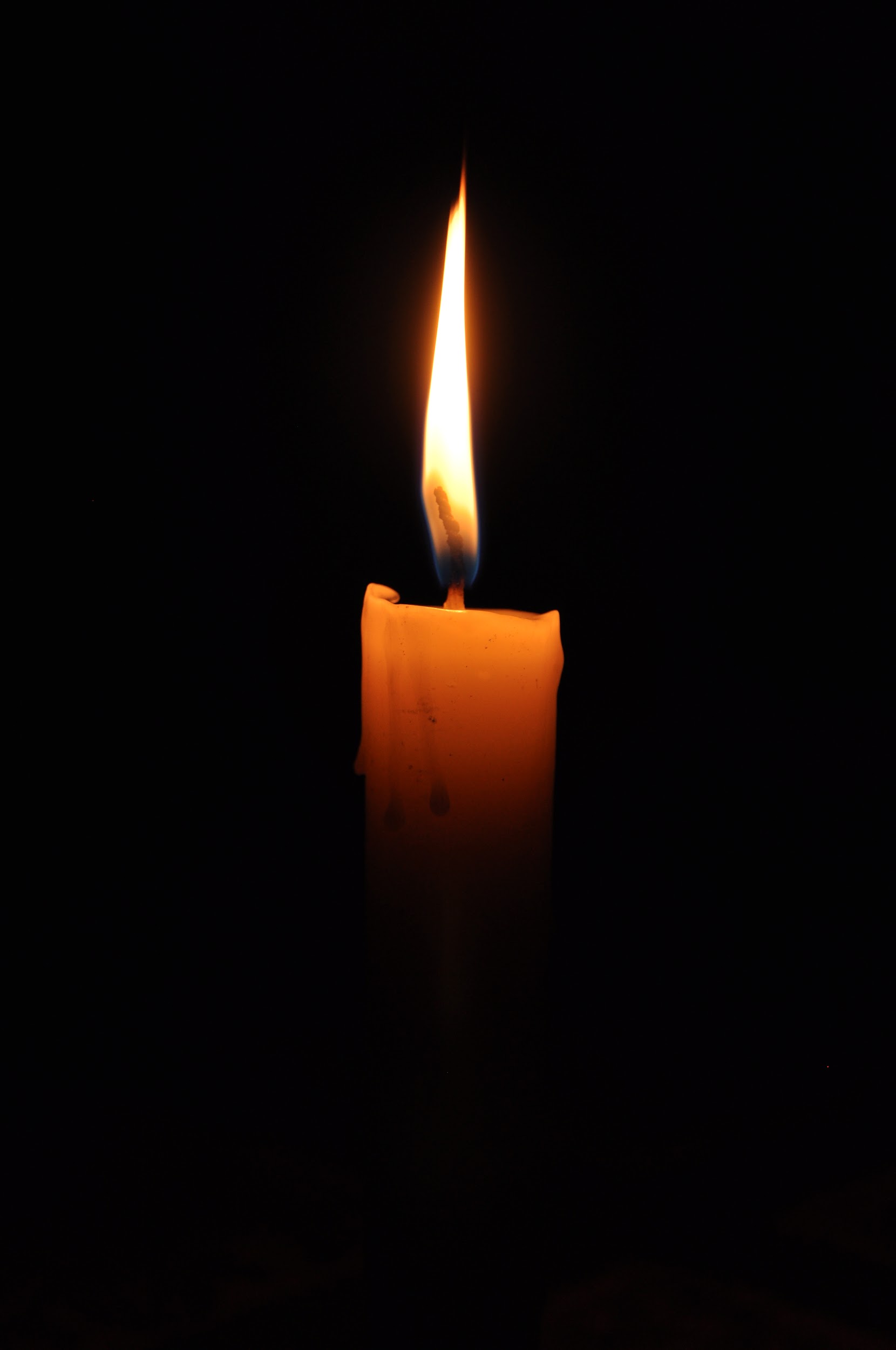 CandleStickWaxLightFire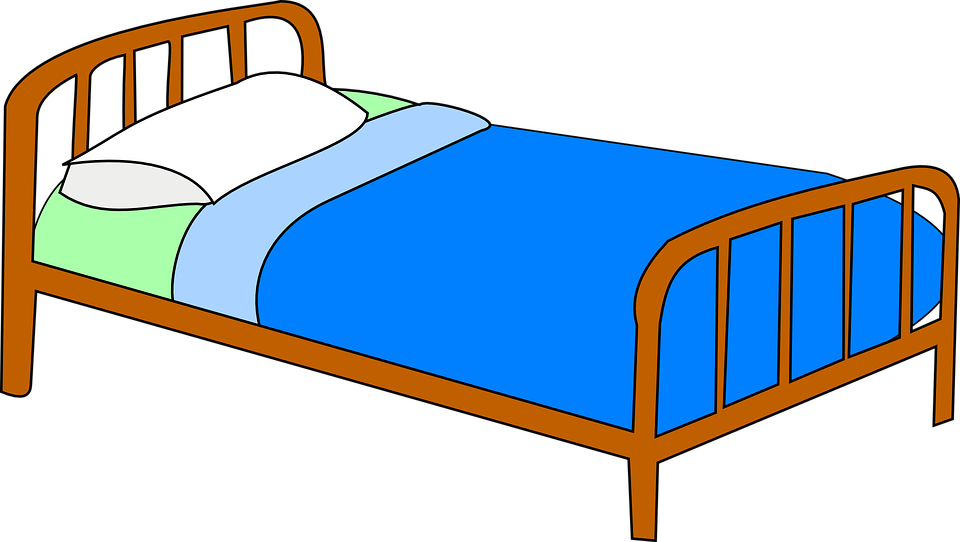        BedSleepPillowBlanketNight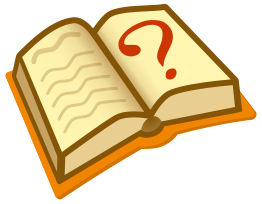       BookPageWordsReadStudy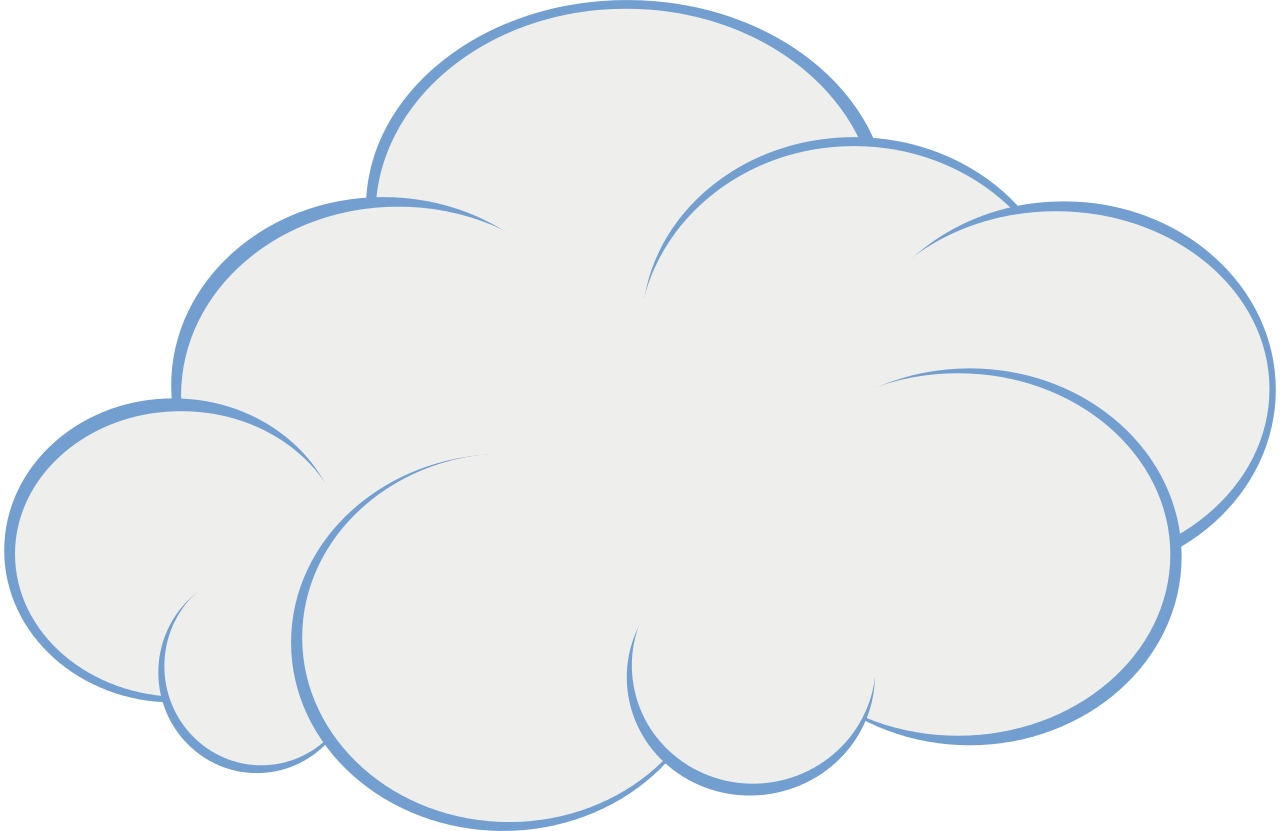     CloudSkyWhitePuffyShapesAirplane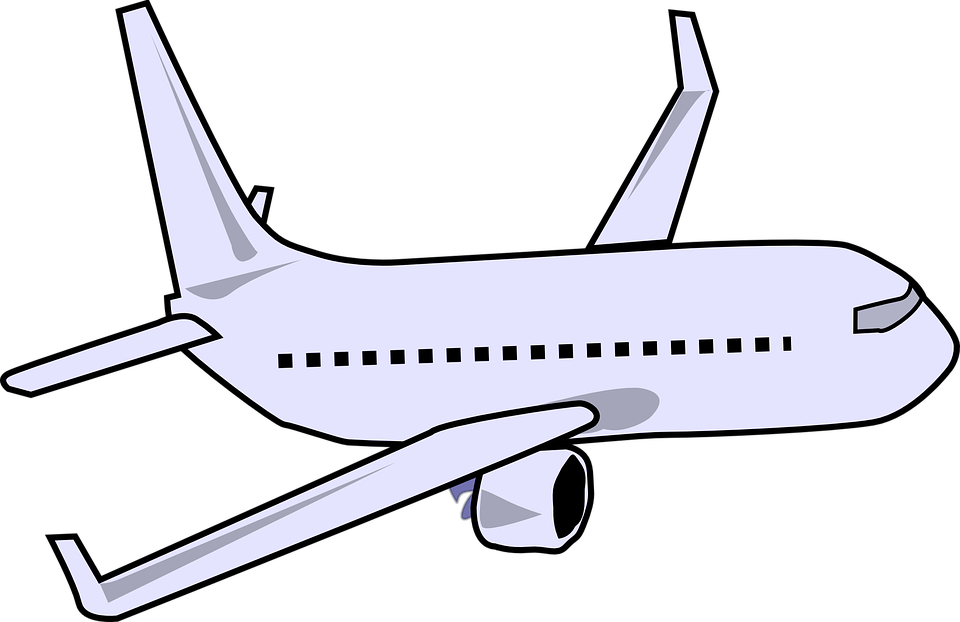 SkyFlyTravelSoar